First Mennonite Church of ChristianPianist – Delonna Barnett, Worship Leader – Pastor Pete, Song Leader – Steve KaufmanFebruary 19, 2023Gathering and PraisingPreludeIntroit – “We Praise Thee O God”			 FMCC SingersWelcomeMorning PrayerAnnouncements Call to WorshipLeader:  With all that is within us, let us bless God,People:  Who forgives all our sins, who heals all our diseases,Leader:  Who lifts us up from rock bottom,People:  Who crowns us with steadfast love and mercy.All:  With all that is within us, let us give praise and thanks to God, who creates, redeems, and sustains us.*Hymn – “Brethren, We Have Met to Worship”		 VT #25Scripture – Exodus 24:12-18Special Music – “There’s a Wideness in God’s Mercy”     FMCC SingersOffering   (put your offering in the plate at the back of the church)Offertory PrayerReceiving God’s WordSermon–“Forty Days and Forty Nights”               Pastor Pete EmeryHymn – “Rain Down”		                                               VT #703Sharing with One AnotherSharing Joys and Prayer RequestsPrayer of the Church  Going in God’s NameClosing Hymn –“Lead Me Forth”            		 FMCC Singers*Benediction *Postlude *Those who are able are invited to standPastor Pete EmeryPastor Pete’s email:  fmcc.pastorpete@gmail.comPastor Pete’s Cell Phone:  785-577-1447Pastor’s office Hours:  Monday-Friday 9:00 am-3:00 pmStudy Phone 620-345-8766Church Secretary:  Lurline WiensLurline’s phone number:  620-345-6657Lurline’s email:  fmcc.secretary1@gmail.comOffice hours:  Tues. 1:00-4:30PM, Thurs-Fri. 8:30AM-11:30amChurch Phone:  620-345-2546Church Website:  www.fmccmoundridge.org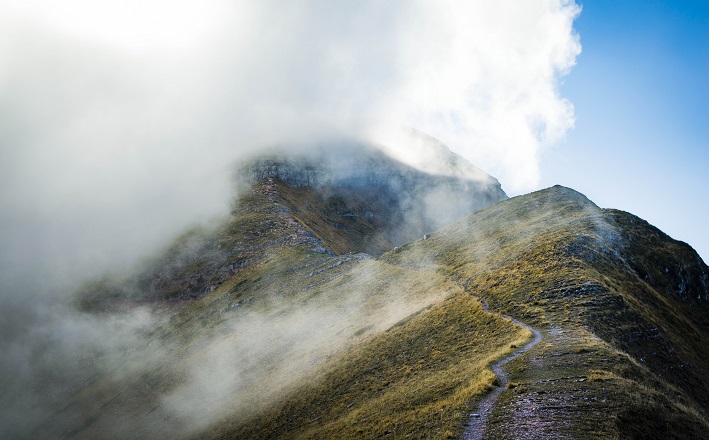 First Mennonite Church of ChristianMoundridge, KSA welcoming Community of Christians for PeaceFebruary 19, 2023PRAYER PLACES/JOYOUS JOURNEYSGlenn Stucky passed away Sunday, February 5.  Pray for Pat, Alex and his family, Eric and his family and Natalie and her family. Mary Kathryn Stucky’s health is declining, keep her and her family in your prayers.Prayers for Sheryl Stucky as she continues on Hospice.Continue to pray for Bev and Joe Zerger.Continue to remember Elizabeth, in new York as she recuperates.Andy Storer is still at Wesley Hospital in Wichita.  He continues with his health issues.  He is not ready to move to Skilled Nursing.Prayers for Wilbur Voth.  He is at Mercy Hospital.Prayers for Michelle Tieszen.  She is struggling again with health issues.Connie Germeroth is struggling right now with some health issues.  Her knee is healing.Pray for those affected by the mass shootings that continue.Pray for peace.Love recognizes no barriers. Maya AngelouIf you have prayer requests or items of joy, contact one of the Care Team members so we can add those requests as needed.  Members are:  Pat Krehbiel, Dwight Goering or Cheri Kaufman.OpportunitiesToday:    9:30:  Sunday School	   10:30:  Worship ServiceFebruary 22:  Ash WednesdayFebruary 22:  Deacons, 1:30 am		 Church board, 7:30 pmFebruary 26:  First Sunday of LentFebruary 26:  STEPSMC in charge of sermonMarch 8:  Worship team, 9:30 amMarch 12:  Day Light Savings time begins.  (Spring forward!)April 6:  Maundy Thursday serviceApril 9:  EASTERApril 14 & 15:  KS MCC Sale in Hutchinson, KSSunday, February 26: Organist – Bev Hasan, Worship Leader – Lurline Wiens, Special Music – Dwight & Pat Goering, Speaker – STEPS MC"I revealed myself to those who did not ask for me;
I was found by those who did not seek me.
To a nation that did not call on my name,
I said, 'Here am I, Here am I.’
All day long I have held out my hands
     to an obstinate people,
who walk in ways not good,
pursuing their own imaginations —
a people who continually provoke me
to my very face.
  			Isaiah 65: 1-3aAnnouncementsWilbur Voth is at Mercy Hospital room 110.  He is being treated for pneumonia in one lung.An Ash Wednesday service will be held on Wednesday, February22 at 6:30 PM. This is the beginning of the season of Lent, a period of40 days during which Christians remember Jesus’ suffering and theevents leading up to the crucifixion. Anointing with ashes will beoffered as part of the Ash Wednesday service.The Moundridge Community Blood Drive is scheduled for Friday, February 24 at 12:00 noon until 6:00 p.m. at the Pine Village Wellness Center.  For an appointment call 1-800-733-2767 or visit www.redcrossblood.org and use "Moundridge" for the sponsor code.
Thanks for your support and if you have a question, call Jerry at 501-388-0177 or email jerryschrag@gmail.com.Yearbooks are in your mail boxes.  If you notice any mistakes, please let me know and I will put the corrections in the bulletin.  One correction has already been pointed out to me.  Bruce and Mary Kay Stucky’s zip code should be 67107 instead of what is there.  If you need an extra yearbook, please let me know and I will get you one.Men and Boys Retreat, March 31-April 2 - Come to CampMennoscah for this long-standing, guys-only retreat! Enjoy timefishing, canoeing, worshiping, sitting by the fire, or visiting with friends.The official beginning to the weekend is Saturday morning, but manyarrive on Friday. There will be a variety show Saturday evening and a worship service on Sunday morning.  Meals can be purchased for Saturday night, Sunday morning and lunch. Registration and payment will take place upon arrival. For more information contact Kevin Neufeld at 316-322-5515, or go tohttps://www.campmennoscah.org/vnews/display.v/ART/5a95be5156023. MCC Central States annual meeting, March 4 from 1-3 p.m. at MCC in North Newton, Kansas. This will primarily be an in-person event, but if you would like a link to join via Zoom please email tinaschrag@mcc.org for the link.Mennonite Central Committee is accepting donations to support people affected by the Feb. 6 earthquake in Türkiye (Turkey) and Syria. MCC is working with long-term partners in Aleppo and surrounding areas to provide emergency food, shelter, hygiene, sanitation supplies and trauma counseling. In a country already vulnerable from years of conflict, this was a devastating blow. You can share God’s love and compassion with our global neighbors by providing a gift online at mcc.org/earthquake, by calling (888) 563-4676 or by sending a check earmarked for “Syria and Türkiye earthquake” to MCC, PO Box 500, Akron PA 17501. Everence® webinar: Social Security and retirement incomeEverence® will hold an informative Social Security and retirement income webinar on Thursday, Feb. 23, starting at 6:30 p.m. Specifics will include, Social Security strategies, including when to begin taking benefits, risks that can impact your retirement savings plus strategies to help your income last throughout retirement. There will also be time for questions.  Information will be presented by staff from the Everence offices in Central Kansas.  To register contact Everence at 316-283-3800, 877-467-7294 or central.kansas@everence.com.Bethel College was donated 24 pallets of free hand sanitizer from Amazon and they are giving most of it away. Several boxes were delivered to our WDC office at 2517 North Main, North Newton, KS and are free for pickup by anyone. If you need more, the remaining pallets of boxes are in the Kauffman Museum parking lot on the north east corner. Come stop by our office and pick some up!Bethel College announcements are on the south bulletin board.